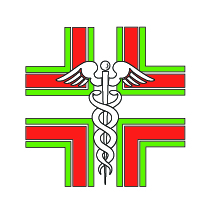 ORDINE DEI FARMACISTI DELLA PROVINCIA DI LIVORNOVIA ROSSINI,4 – 57123 LIVORNOTEL.0586/899063 - FAX. 0586/205841E-mail: ordfarli@gmail.com - Sito web: http://www.ordinedeifarmacistilivorno.com/default.aspC.F./P.IVA : 80002120493DELEGA ALL’ASSEMBLEASpett.le Ordine dei Farmacisti –LivornoIl sottoscritto, Dr ……………………………………………………………………………………… DELEGA il Collega Dr …………………………………………………………………………..…… a rappresentarlo con diritto di voto sugli argomenti posti all’ o.d.g. dell’ Assemblea Generale Ordinaria del 19/12/2022Data,                                            Firma leggibile………………………………………………….